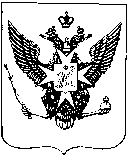 Муниципальный Советгорода ПавловскаРЕШЕНИЕот  19  декабря  2018 года								№ 12/4.1Об утверждении плана нормотворческой деятельности Муниципального Совета города Павловска на 2019 год 
    	В соответствии со  ст. 35  Федерального закона от 06.10.2003  N 131-ФЗ "Об общих принципах организации местного самоуправления в Российской Федерации", ст.  26 Закона  Санкт-Петербурга от 23.09.2009 № 420-79 «Об организации местного самоуправления в Санкт-Петербурге», ст.  25 Устава внутригородского муниципального образования  Санкт-Петербурга город Павловск,  Муниципальный Совет города ПавловскаРЕШИЛ:1. Принять к сведению отчет Главы муниципального образования города Павловска об итогах нормотворческой деятельности Муниципального Совета города Павловска за 2018 год.2. Утвердить план нормотворческой  деятельности  Муниципального Совета города Павловска  на 2019 год согласно Приложению № 1. 3. Настоящее решение вступает в силу с момента принятия.4. Контроль  за исполнением  настоящего решения возложить на Главу муниципального образования города Павловска. Глава муниципального образования города Павловска								В.В. Зибарев		   Приложение № 1 к решению Муниципального Совета города Павловска от 19.12.2018  №  12/4.1 План нормотворческой деятельности Муниципального Совета города  Павловска на 2019 год№ п/пНаименование проекта правового актаСубъект права законодательной инициативыСроки внесения проекта муниципального правового акта на рассмотрение Муниципального Совета 1.Об утверждении отчета об исполнении бюджета муниципального образования города Павловска за 2018 годГлава Местной администрации города Павловска1-2 квартал 2.О признании утратившими  силу муниципальных правовых актовГлава муниципального образования города Павловска2-4 квартал3.О внесении изменений и дополнений в Устав внутригородского муниципального  образования Санкт-Петербурга город ПавловскГлава муниципального образования города Павловска3-4  квартал 4.О внесении изменений и дополнений в действующие нормативные правовые акты Муниципального Совета города Павловска в целях приведения их в соответствие с требованиями действующего законодательстваГлава муниципального образования города Павловска2-4 квартал5.О рассмотрении  законотворческих инициатив органов прокуратуры РФГлава муниципального образования города Павловск1-4 квартал 6.О принятии  нормативных  правовых  актов Муниципального Совета города Павловска в соответствии с требованиями действующего законодательстваГлава муниципального образования города Павловск1-4 квартал7.О внесении изменений в бюджет муниципального образования города Павловска на 2019 год и на плановый период 2020-2021 годовГлава Местной администрации города Павловска1 – 4 квартал 8.О принятии  бюджета муниципального образования города Павловска на 2020  год и на плановый период 2021-2022 годовГлава Местной администрации города Павловска4 квартал 9.Об утверждении программы по противодействию коррупции в органах местного самоуправления города Павловска на 2020 годГлава муниципального образования города Павловск1 квартал10.Об утверждении плана нормотворческой деятельности на 2020 годГлава муниципального образования города Павловск4 квартал 